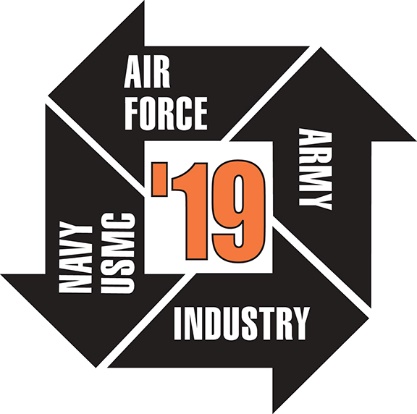 In addition to the original application, applicants MUST submit:RESUME or CURRICULUM VITAE (both teacher and administrator)PERSONAL STATEMENT which addresses the following questions:Why do you feel STEM/STEAM education and in particular modeling and simulation are important?What are some current ways you are involved with STEM technology, specifically modeling and simulation, in your teaching?What are your goals for participating in America’s Teachers and in what ways do you feel your participation will help you become a more effective teacher and in turn benefit your students?How will the I/ITSEC conference experience and ongoing relationship with America’s Teachers Alumni support your professional growth, classroom instruction, and school district?How do you plan on sharing your experiences and classroom applications with your colleagues?LETTER OF RECOMMENDATION from an administrator/supervisor/coach in your current school (the person that would be attending I/ITSEC with you)A Modeling and Simulation lesson you designed and have implemented in your classroom; a STEM/STEAM lesson is acceptable if you are new to Modeling and SimulationAdditional Follow-Up Commitments➔	Submit an electronic copy of the notes and/or presentation that you used to share your I/ITSEC experiences and Modeling and Simulation classroom applications with your colleagues.➔	Stay connected with I/ITSEC America’s Teachers Alumni.